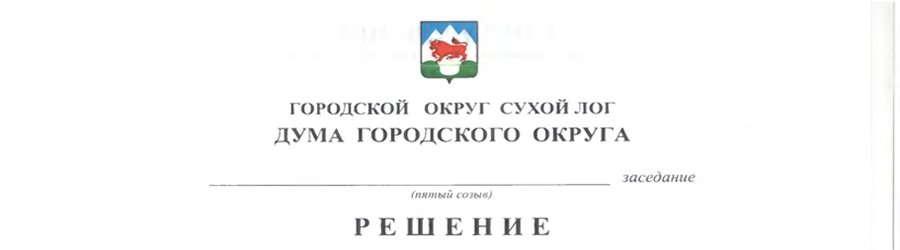 от 21.12.2017 №41-РДг. Сухой ЛогОб утверждении тарифов на услуги по вывозу отходовНа основании Жилищного кодексаРоссийской Федерации, Федерального закона от 24 июня 1998 года № 89-ФЗ "Об отходах производства и потребления", руководствуясь статьей 23 Устава  городского округа Сухой Лог, Дума городского округа РЕШИЛА:Утвердить и ввести в действие с 1января 2018 по 31 декабря 2018 года тарифы на услуги по вывозу отходов (прилагаются).2. Признать утратившим силу решение Думы городского округа от 20декабря 2016 года № 492-РД «Об утверждении тарифов на услуги по вывозу бытовых отходов».3. Опубликовать настоящее решение в газете «Знамя Победы» и разместить на официальном сайте городского округа в сети Интернет.4. Контроль исполнения настоящего решения возложить на комиссию по землепользованию, городскому хозяйству и охране окружающей среды        (В.Г. Фоминых). Председатель Думы городского округа                                                Е.Г. Быков  Глава городского округа                                                                        Р.Ю. Валов                                                              Утверждено решением Думы городского округа от ___ декабря2017 г. №____-РДТарифына услуги по вывозу отходовПримечания:1. Тарифы являются фиксированными. Завышение или занижение организациями утвержденных тарифов является нарушением порядка ценообразования.2. В тарифах не учтены затраты по очистке сточных вод и утилизации (захоронению) твердых коммунальных отходов.3. Тарифы, отмеченные знаком <*>, налогом на добавленную стоимость не облагаются, так как организации, которым утвержден указанный тариф, применяют упрощенную систему налогообложения в соответствии с Налоговым кодексом Российской Федерации.№ п/пНаименование услуг, наименование организации, оказывающей услугиЕдиница измеренияТариф(рублей за единицу измерения)Тариф(рублей за единицу измерения)№ п/пНаименование услуг, наименование организации, оказывающей услугиЕдиница измерениябез НДС с НДСМуниципальное унитарное предприятие «Горкомсети»Муниципальное унитарное предприятие «Горкомсети»Муниципальное унитарное предприятие «Горкомсети»Муниципальное унитарное предприятие «Горкомсети»1Жидкие бытовые отходыкуб. м81,5096,172Жидкие отходыот предприятий и организацийкуб. м162,00191,16Муниципальное унитарное предприятие «Горкомхоз»Муниципальное унитарное предприятие «Горкомхоз»Муниципальное унитарное предприятие «Горкомхоз»Муниципальное унитарное предприятие «Горкомхоз»1Твердые коммунальные отходыкуб. м208,60*